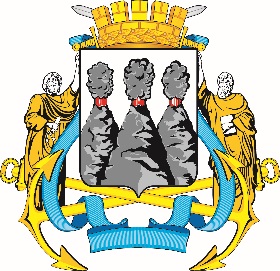 от 19.02.2024ПРОТОКОЛ заседания Комитета Городской Думы Петропавловск-Камчатского городского округа по городскому и жилищно-коммунальному хозяйству г. Петропавловск-Камчатский,ул. Ленинская, д. 14, зал заседаний № 429Время начала: 1600 часовВремя окончания: 1655 часовПОВЕСТКА ДНЯ:1. Об утверждении плана работы Комитета Городской Думы Петропавловск-Камчатского городского округа по городскому и жилищно-коммунальному хозяйству на 2024 год Докл.: Лесков Борис Андреевич2. О состоянии дорожного хозяйства и муниципального транспорта Петропавловск-Камчатского городского округаДокл.: Ковальчук Екатерина Валерьевна 3. О планируемых работах по благоустройству объектов Петропавловск-Камчатского городского округаДокл.: Александрова Наталья Викторовна 	4. О мерах, принимаемых администрацией ПКГО по вывозу разукомплектованных транспортных средств с территории Петропавловск-Камчатского городского округаДокл.: Шподарук Василий Геннадьевич5. О мерах, принимаемых администрацией ПКГО по снегоочистке территории Петропавловск-Камчатского городского округа (дороги, парки, скверы, тротуары, общественные территории, детские площадки)Докл.: Ковальчук Екатерина Валерьевна	6. Разное(Решение принимается открытым голосованием: «за» - 9, единогласно)ГОРОДСКАЯ ДУМАПЕТРОПАВЛОВСК-КАМЧАТСКОГОГОРОДСКОГО ОКРУГАКОМИТЕТ ПО  ГОРОДСКОМУ 
И ЖИЛИЩНО-КОММУНАЛЬНОМУ ХОЗЯЙСТВУ683000, г. Петропавловск-Камчатский, ул. Ленинская, д. 14, тел./факс (8-4152) 42-52-29, www.duma.pkgo.ru, duma@pkgo.ru683000, г. Петропавловск-Камчатский, ул. Ленинская, д. 14, тел./факс (8-4152) 42-52-29, www.duma.pkgo.ru, duma@pkgo.ruПредседательствующийПредседательствующийПредседательствующийЛесков Б.А.-председатель Комитета Городской Думы Петропавловск-Камчатского городского округа по городскому и жилищно-коммунальному хозяйству, депутат Городской Думы Петропавловск-Камчатского городского округа по избирательному округу № 5, заместитель председателя Городской Думы Петропавловск-Камчатского городского округа.Присутствовали:Присутствовали:Присутствовали:Богданов А.М.-депутат Городской Думы Петропавловск-Камчатского городского округа по избирательному округу № 6;Воронов Д.М.-депутат Городской Думы Петропавловск-Камчатского городского округа по избирательному округу № 7;Гимранов Д.Ю.-депутат Городской Думы Петропавловск-Камчатского городского округа  по избирательному округу № 3;Лиманов А.С.-депутат Городской Думы Петропавловск-Камчатского городского округа по единому муниципальному избирательному округу, председатель Городской Думы Петропавловск-Камчатского городского округа;Наумов А.Б.-депутат Городской Думы Петропавловск-Камчатского городского округа по избирательному округу № 2;Песоцкая Г.В.-депутат Городской Думы Петропавловск-Камчатского городского округа по единому муниципальному избирательному округу;Половинкин М.О.-депутат Городской Думы Петропавловск-Камчатского городского округа по избирательному округу № 1;Федоров Д.С.-депутат Городской Думы Петропавловск-Камчатского городского округа по избирательному округу № 1.Отсутствовали:Азимов С.А. оглы-депутат Городской Думы Петропавловск-Камчатского городского округа  по избирательному округу № 3;Каминский А.А.-депутат Городской Думы Петропавловск-Камчатского городского округа по единому муниципальному избирательному округу;Колядка В.В.-депутат Городской Думы Петропавловск-Камчатского городского округа по избирательному округу № 9;Шунькин Д.В. -депутат Городской Думы Петропавловск-Камчатского городского округа по избирательному округу № 5.Приглашенные:Александрова  Н.В.-заместитель Главы администрации Петропавловск-Камчатского городского округа;Борискин С.Е.-заместитель Главы администрации Петропавловск-Камчатского городского округа – руководитель Управления делами администрации Петропавловск-Камчатского городского округа;Ковальчук Е.В.-и.о. руководителя Управления дорожного хозяйства, транспорта и благоустройства администрации Петропавловск-Камчатского городского округа;Сароян  С.А.-депутат Городской Думы Петропавловск-Камчатского городского округа  по избирательному округу № 8, заместитель председателя Городской Думы Петропавловск-Камчатского городского округа – председатель Комитета Городской Думы Петропавловск-Камчатского городского округа по бюджету, финансам и экономике;Шподарук В.Г.-заместитель начальника Контрольного управления администрации Петропавловск-Камчатского городского округа.Присутствовали работники аппарата Городской Думы Петропавловск-Камчатского городского округа:Присутствовали работники аппарата Городской Думы Петропавловск-Камчатского городского округа:Присутствовали работники аппарата Городской Думы Петропавловск-Камчатского городского округа:Глуховский Д.В.-руководитель аппарата Городской Думы Петропавловск-Камчатского городского округа;Кацалап А.Б.-советник информационного отдела управления по обеспечению деятельности органов Городской Думы и информационного обеспечения работы аппарата Городской Думы Петропавловск-Камчатского городского округа;Токарева И.Л.-и.о. начальника отдела по обеспечению деятельности органов и депутатских объединений Городской Думы управления по обеспечению деятельности органов Городской Думы и информационного обеспечения работы аппарата Городской Думы Петропавловск-Камчатского городского округа;Шимкович С.С.-старший специалист 1 разряда отдела по обеспечению деятельности органов и депутатских объединений Городской Думы управления по обеспечению деятельности органов Городской Думы и информационного обеспечения работы аппарата Городской Думы Петропавловск-Камчатского городского округа.1. СЛУШАЛИ:Об утверждении плана работы Комитета Городской Думы Петропавловск-Камчатского городского округа по городскому и жилищно-коммунальному хозяйству на 2024 год ВЫСТУПИЛИ:Лесков Б.А.РЕШИЛИ:1. План работы Комитета Городской Думы Петропавловск-Камчатского городского округа по городскому и жилищно-коммунальному хозяйству на 2024 год принять за основу. 	(Решение принимается открытым голосованием: «за» - 9, единогласно)2. СЛУШАЛИ:О состоянии дорожного хозяйства и муниципального транспорта Петропавловск-Камчатского городского округа ВЫСТУПИЛИ:Ковальчук Е.В., Лесков Б.А., Сароян С.А.РЕШИЛИ:1. Информацию принять к сведению.(Решение принимается открытым голосованием: «за» - 9, единогласно)3. СЛУШАЛИ:О планируемых работах по благоустройству объектов Петропавловск-Камчатского городского округа ВЫСТУПИЛИ:Александрова Н.В., Воронов Д.М., Наумов А.Б., Лиманов А.С., Лесков Б.А., Гимранов Д.Ю.РЕШИЛИ:1. Информацию принять к сведению.2. Рекомендовать администрации Петропавловск-Камчатского городского    округа продолжить работы на приоритетных объектах по благоустройству территорий Петропавловск-Камчатского городского округа, находящихся на контроле у депутатов Городской Думы Петропавловск-Камчатского городского округа, при наличии финансирования.(Решение принимается открытым голосованием: «за» - 9, единогласно)4. СЛУШАЛИ:О мерах, принимаемых администрацией ПКГО по вывозу разукомплектованных транспортных средств с территории Петропавловск-Камчатского городского округа ВЫСТУПИЛИ:Шподарук В.Г., Воронов Д.М., Александрова Н.В.РЕШИЛИ:1. Информацию принять к сведению.2. Рекомендовать администрации Петропавловск-Камчатского городского округа направлять письма юридическим лицам, индивидуальным предпринимателям, управляющим организациям, иным органам управления многоквартирными домами, содержащие рекомендации по выявлению, перемещению и утилизации разукомплектованных транспортных средств, расположенных на земельных участках, правообладателями которых они являются, либо на придомовых территориях, соответственно.(Решение принимается открытым голосованием: «за» - 9, единогласно)5. СЛУШАЛИ:О мерах, принимаемых администрацией ПКГО по снегоочистке территории Петропавловск-Камчатского городского округа (дороги, парки, скверы, тротуары, общественные территории, детские площадки)ВЫСТУПИЛИ:Ковальчук Е.В., Богданов А.А., Лесков Б.А.РЕШИЛИ:1. Информацию принять к сведению.2. Рекомендовать администрации Петропавловск-Камчатского городского округа взять на особый контроль заключение муниципальных контрактов по снегоочистке новых объектов благоустройства территории Петропавловск-Камчатского городского округа (дороги, парки, скверы, тротуары, общественные территории, лестницы, детские площадки).(Решение принимается открытым голосованием: «за» - 9, единогласно)Председатель Комитета по городскому 
и жилищно-коммунальному хозяйству                          Б.А. ЛесковПротокол вела:И.о. начальника отдела по обеспечению деятельности органов и депутатских объединений Городской Думы управления по обеспечению деятельности органов Городской Думы и информационного обеспечения работы аппарата Городской Думы Петропавловск-Камчатского городского округаИ.Л. Токарева